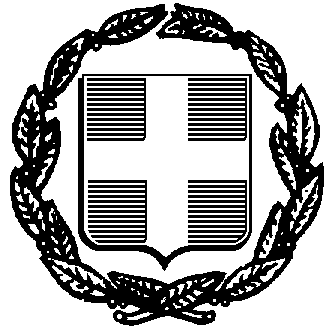 ΠΡΟΣΚΛΗΣΗ ΕΚ∆ΗΛΩΣΗΣ ΕΝ∆ΙΑΦΕΡΟΝΤΟΣ  Ο ∆ήµος Ηρακλείου ανακοινώνει ότι θα προβεί στην συλλογή προσφορών για την προμήθεια ανταλλακτικών, απαραίτητων για τη συντήρηση των μηχανημάτων του τμήματος Μελετών και Συντήρησης Πρασίνου και καλεί τους ενδιαφερόμενους να καταθέσουν τις σχετικές κλειστές προσφορές σύμφωνα µε: Τις διατάξεις του άρθρου 58 του Ν. 3852/2010. Τις διατάξεις του άρθρου 118 του Ν. 4412/2016. Τις διατάξεις της παρ. 9 του άρθρου 209 του Ν. 3463/2006, όπως προστέθηκε µε την παρ. 13 του άρθρου 20 του Ν. 3731/2008 και διατηρήθηκε σε ισχύ µε την περίπτωση 38 της παρ. 1 του άρθρου 377 του Ν. 4412/2016. Την παρ. 4 του άρθρου 209 του Ν. 3463/2006, όπως αναδιατυπώθηκε µε την παρ. 3 του άρθρου 22 του Ν. 3536/2007 Τις Τεχνικές Προδιαγραφές, τη Συγγραφή Υποχρεώσεων, τον Ενδεικτικό Προϋπολογισμό και τον Προϋπολογισμό Προσφοράς που επισυνάπτονται. Το συνολικό ποσό για την παραπάνω δαπάνη ανέρχεται στα 6673,06 ευρώ συµπεριλαµβανοµένου του ΦΠΑ σε βάρος Κ.Α. 35-6264.001 με τίτλο «Συντήρηση και επισκευή λοιπών μηχανημάτων» του προϋπολογισμού 2017.Προσφορές γίνονται δεκτές μέχρι και τις 05/ 07 /2017 ημέρα Τετάρτη  στο Πρωτόκολλο  του Δήμου Ηρακλείου, στην διεύθυνση Αγίου Τίτου 1  Τ.Κ. 71202,  και πληροφορίες  δίνονται από το τμήμα  Προμήθειών του Δήμου στα  τηλ. 2813 409185-186-189-403, όλες τις εργάσιμές ημέρες και ώρες.     Για την αξιολόγηση  των  προσφορών  λαμβάνονται  υπόψη  τα παρακάτω:   Τα δικαιολογητικά συμμετοχής που θα κατατεθούν σύμφωνα με το άρθρο 3 της Συγγραφής υποχρεώσεων που επισυνάπτεται.Η οικονομική προσφορά των συµµμετεχόντων στις οποίες θα αναγράφονται αναλυτικά οι τιμές στο τιμολόγιο προσφοράς.Η τήρηση  των  τεχνικών προδιαγραφών. Προσφορά που είναι αόριστη και ανεπίδεκτη  εκτίμησης απορρίπτεται.  Προσφορά που παρουσιάζει ουσιώδεις αποκλίσεις από τους όρους και τις            τεχνικές προδιαγραφές απορρίπτεται.  Προσφορά  που θέτει όρο αναπροσαρμογής των τιμών κρίνεται ως απαράδεκτη.             Η κατακύρωση της προμήθειας  θα γίνει  µε απόφαση Δημάρχου .             Ο ΥΠΕΥΘΥΝΟΣ ΤΟΥ ΓΡΑΦΕΙΟΥ ΠΡΟΜΗΘΕΙΩΝ Τζανιδάκης Βασίλης  	2 ΕΛΛΗΝΙΚΗ ∆ΗΜΟΚΡΑΤΙΑ ∆ΗΜΟΣ ΗΡΑΚΛΕΙΟΥ ∆/ΝΣΗ ΟΙΚΟΝΟΜΙΚΩΝ  ΤΜΗΜΑ  ΠΡΟΜΗΘΕΙΩΝ  ΑΡΜΟ∆ΙΟΣ: Τζανιδάκης Βασίλης  E-mail: prom@heraklion.gr  Ηράκλειο:22/06/2017Aρ. Πρωτ.: 73723Α/ΑΚΩΔ CPVΕίδος Μ.ΜΠοσότητα  μελέτηςΤιμή μονάδος μελέτηςΜερικό Σύνολο144540000-7Ρολός αλυσίδας STIHL3/8, mini, μήκους 100 πόδια, πάχους 1,1mmρολλό2330660244540000-7Ρολός αλυσίδας STIHL1/4, mini, μήκους 100 πόδια, πάχους 1,1mmρολλό1260260344540000-7Ρολός αλυσίδας STIHL3/8, μήκους 100 πόδια, πάχους 1,3mmρολλό1345345444540000-7Ρολός αλυσίδας STIHL3/8, μήκους 100 πόδια, πάχους 1,6mmρολλό1365365516800000-3Λάμα  STIHL μήκους 30cm 3/8 και πάχους 1,1mmτεμ.1023,5235616800000-3Λάμα  STIHL μήκους 50cm, 3/8 και πάχους 1,6mmτεμ.1048480716800000-3Λάμα  STIHL μήκους 40cm, 3/8 και πάχους 1,6mmτεμ.438152816800000-3Λάμα  STIHL μήκους 35cm, 3/8 και πάχους 1,3mmτεμ.532,5162,5916800000-3Λάμα  STIHL μήκους 25cm 1/4 και πάχους 1,1mmτεμ.10222201042124100-5Μπουζί κουρευτικής μηχανής VIKINGτεμ.103,5351142124100-5Μπουζί για αλυσοπρίονο STIHL MS150   και  χορτοκοπτικό STIHL HT131τεμ.153,552,51242124100-5Μπουζί για αλυσοπρίονο STIHL MS 200, MS192, MS460 και χορτοκοπτικό STIHL FS200τεμ.303,51051344512700-9Λίμα 4mm στρογγυλή STIHLτεμ.301,2361444512700-9Λίμα 3,2mm στρογγυλή STIHLτεμ.201,2241544512700-9Λίμα 5,2mm στρογγυλή STIHLτεμ.101,2121642514310-8Φίλτρο αέρος χορτοκοπτικών STIHLτεμ.104,8481742113150-0Γράσσο STIHL γωνιακής μετάδοσης 225 γρτεμ.58,944,51816800000-3Κεφαλή μεσινέζας, ημιαυτόματη autocut 36-2τεμ.3022,56751916800000-3Κεφαλή μεσινέζας χλοοκοπτικού, ημιαυτόματη 12x1,75τεμ.40156002044523300-5Μεσινέζα AΤTILA  καρόλι μήκους 240m,  τετράγωνη, 3mm Χ2 kg, τεμ.3029870Άθροισμα:5381,5Φ.Π.Α 24%1291,56Σύνολο:6673,06